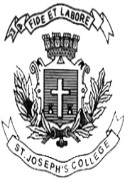      ST. JOSEPH’S COLLEGE (AUTONOMOUS), BENGALURU-27M.A. POLITICAL SCIENCE – I SEMESTERSEMESTER EXAMINATION: OCTOBER 2021(Examination conducted in January-March 2021)PS 7118: Indian Constitution: A Political PerspectiveTime- 2 1/2 Hrs.	                                      Max Marks-70This paper contains one printed page and TWO partsPART AAnswer any FIVE of the following SEVEN questions in 60-80 words each (4x5=20 Marks)Write a note on the Government of India Act, 1935.Briefly explain the importance of the Preamble in the Indian Constitution.What purpose do the Directive Principles of State Policy serve in the context of the Constitution? What does ‘Article 1 – India, that is Bharat, shall be a Union of States’ of the Indian Constitution signify? Write a note on Article 356.What is Centralism? Explain the importance of Part III - Fundamental Rights in the Constitution. PART BAnswer any FIVE of the following SEVEN questions in 120-150 words each (5x10= 50 Marks)What are the major debates surrounding Constitutional Morality? Explain the structure of Federalism in India. Highlight the role of Governor in Indian Politics. Bring out some of the recommendations put forth by the Sarkaria Commission, 1983.Write a note on the Anandpur Sahib Resolutions, 1973. What were the major recommendations of the Administrative Reforms Committee, 1966 & 2005? What were some of the major themes that were discussed in the Constituent Assembly?                                                                                              PS 7118-A-21